IĞDIR ÜNİVERSİTESİ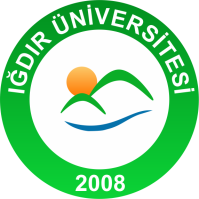 İŞ AKIŞ ŞEMASIIĞDIR ÜNİVERSİTESİİŞ AKIŞ ŞEMASIIĞDIR ÜNİVERSİTESİİŞ AKIŞ ŞEMASIIĞDIR ÜNİVERSİTESİİŞ AKIŞ ŞEMASIBirim Adı          :  Yapı İşleri ve Teknik Daire Başkanlığı           Form No        : YİTDB-A009Faaliyet/Süreç : Kampüs İçindeki Süzme Elektrik                   Sayfa Sayısı   : 2Sayaçları Okunması Süreci       Birim Adı          :  Yapı İşleri ve Teknik Daire Başkanlığı           Form No        : YİTDB-A009Faaliyet/Süreç : Kampüs İçindeki Süzme Elektrik                   Sayfa Sayısı   : 2Sayaçları Okunması Süreci       Birim Adı          :  Yapı İşleri ve Teknik Daire Başkanlığı           Form No        : YİTDB-A009Faaliyet/Süreç : Kampüs İçindeki Süzme Elektrik                   Sayfa Sayısı   : 2Sayaçları Okunması Süreci       Birim Adı          :  Yapı İşleri ve Teknik Daire Başkanlığı           Form No        : YİTDB-A009Faaliyet/Süreç : Kampüs İçindeki Süzme Elektrik                   Sayfa Sayısı   : 2Sayaçları Okunması Süreci       1.SÜREÇ GİRDİLERİ1.SÜREÇ GİRDİLERİ2.SÜREÇ ÇIKTILARI2.SÜREÇ ÇIKTILARI3.İLGİLİ KANUN MADDELERİ3.İLGİLİ KANUN MADDELERİ3.İLGİLİ KANUN MADDELERİ3.İLGİLİ KANUN MADDELERİ4.KULLANILAN DÖKÜMANLARBirim Fiyat Tablosu4.KULLANILAN DÖKÜMANLARBirim Fiyat Tablosu4.KULLANILAN DÖKÜMANLARBirim Fiyat Tablosu4.KULLANILAN DÖKÜMANLARBirim Fiyat Tablosu5.KULLANILAN KAYNAKLARBilgisayar, Bilgisayar programıTelefon-FaxYazıcıOfis5.KULLANILAN KAYNAKLARBilgisayar, Bilgisayar programıTelefon-FaxYazıcıOfis5.KULLANILAN KAYNAKLARBilgisayar, Bilgisayar programıTelefon-FaxYazıcıOfis5.KULLANILAN KAYNAKLARBilgisayar, Bilgisayar programıTelefon-FaxYazıcıOfisHAZIRLAYANKONTROL EDENKONTROL EDENONAYLAYANAydın Güven İNCEDALİnşaat TeknikeriNedim DUMANDaire Başkan VekiliNedim DUMANDaire Başkan VekiliProf. Dr. Mehmet Hakkı ALMARektörIĞDIR ÜNİVERSİTESİYAPI İŞLERİ VE TEKNİK DAİRE BAŞKANLIĞIKAMPÜS İÇİNDEKİ SÜZME ELEKTRİKSAYAÇLARI OKUNMASI SÜRECİ İŞ AKIŞ ŞEMASIIĞDIR ÜNİVERSİTESİYAPI İŞLERİ VE TEKNİK DAİRE BAŞKANLIĞIKAMPÜS İÇİNDEKİ SÜZME ELEKTRİKSAYAÇLARI OKUNMASI SÜRECİ İŞ AKIŞ ŞEMASIIĞDIR ÜNİVERSİTESİYAPI İŞLERİ VE TEKNİK DAİRE BAŞKANLIĞIKAMPÜS İÇİNDEKİ SÜZME ELEKTRİKSAYAÇLARI OKUNMASI SÜRECİ İŞ AKIŞ ŞEMASIIĞDIR ÜNİVERSİTESİYAPI İŞLERİ VE TEKNİK DAİRE BAŞKANLIĞIKAMPÜS İÇİNDEKİ SÜZME ELEKTRİKSAYAÇLARI OKUNMASI SÜRECİ İŞ AKIŞ ŞEMASIİŞ AKIŞIİŞ AKIŞIİŞ AKIŞISORUMLULAR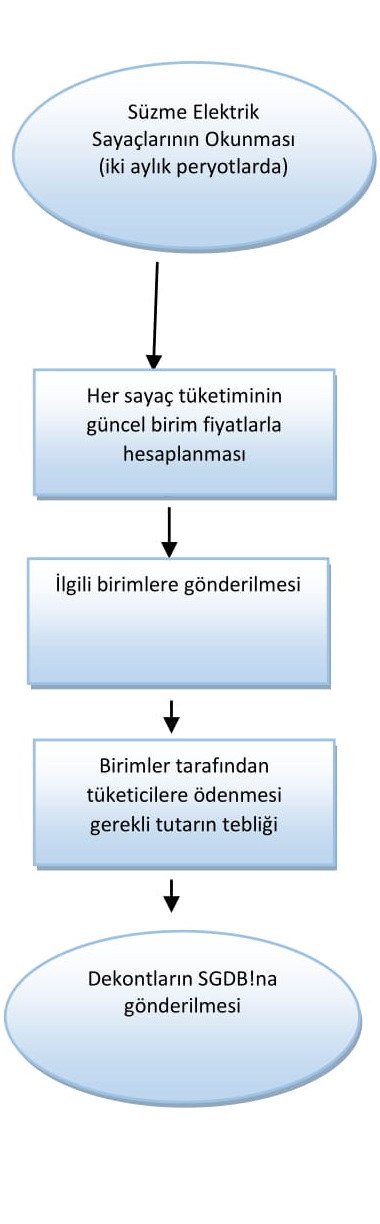 Teknik PersonelYİTDBTeknik PersonelYİTDBSKSİMİDYİTDBHAZIRLAYANKONTROL EDENONAYLAYANONAYLAYANAydın Güven İNCEDALİnşaat TeknikeriNedim DUMANDaire Başkan VekiliProf. Dr. Mehmet Hakkı ALMARektörProf. Dr. Mehmet Hakkı ALMARektör